Name: ______________________E1b – ClassworkRe-write the following flowchart proof as a two-column proof: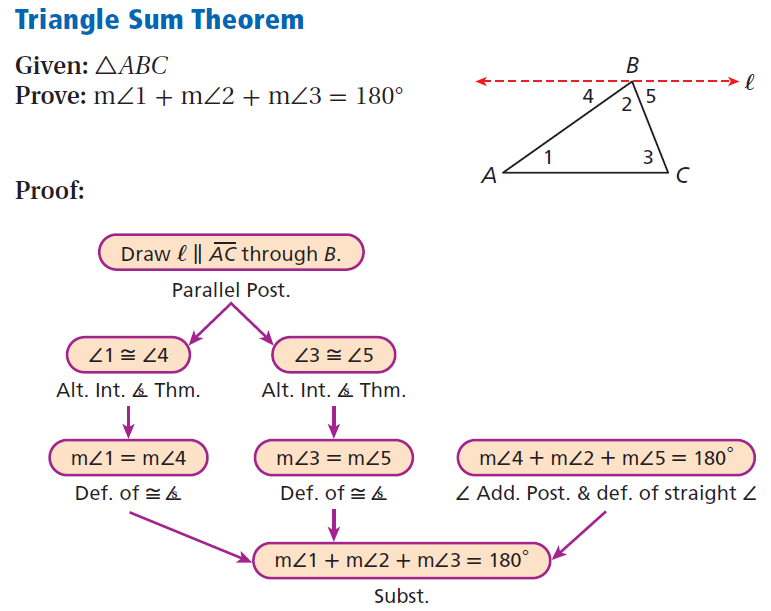 Given:Prove: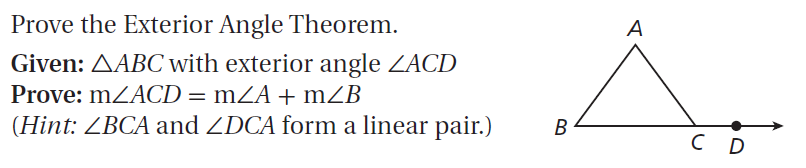 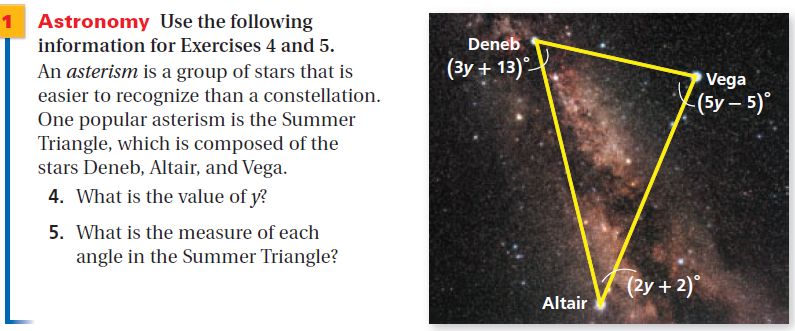 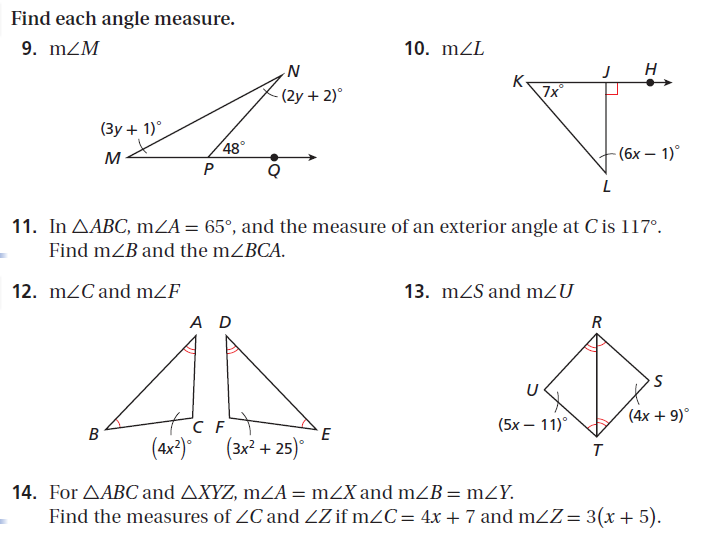 StatementsReasonsStatementsReasons